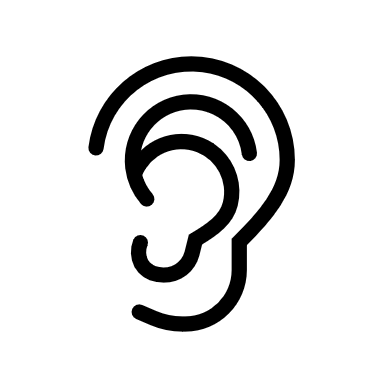 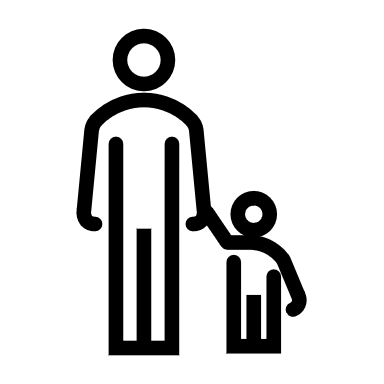 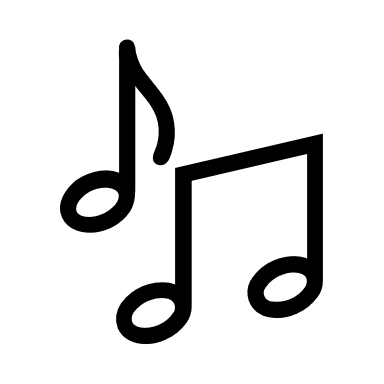 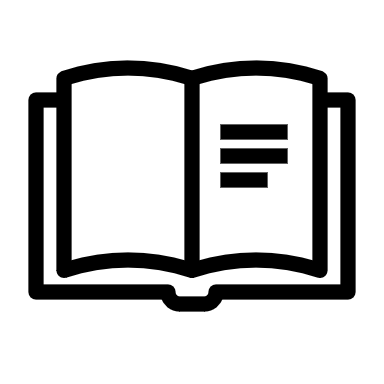 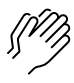 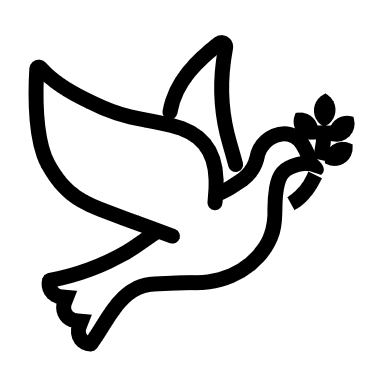 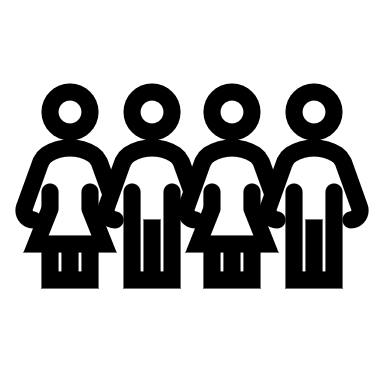 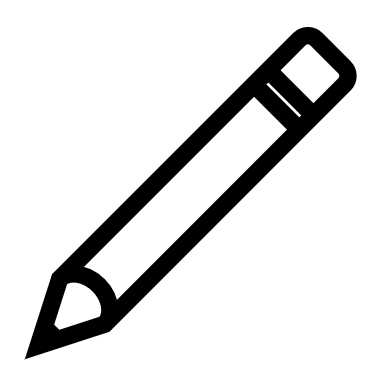 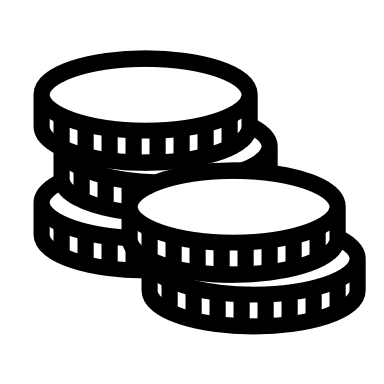 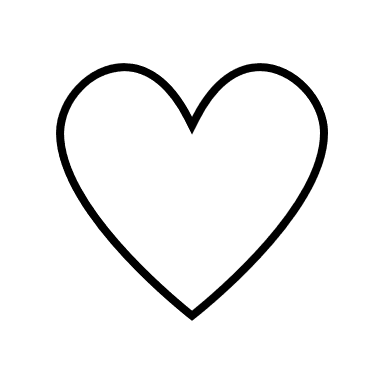 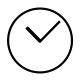 (Kids – use your worship packet and the tools listed at the end of the bulletin to do all these things.)Southminster Presbyterian Church 19th Sunday after PentecostOctober 8, 20239:30 a.m. Find the link for the service on one of these sites:1) on Facebook: https://www.facebook.com/SouthminsterGlenEllyn/  
2) our YouTube channel:
https://www.youtube.com/channel/UCPgWICngOvkmR1OXgCG_wiA/live3) our web site: https://www.southminsterpc.org/ 
If the video feed is interrupted during the service, we will continue to record and then post the full video on Facebook and our web site as soon as possible.   1	Gathering Music 	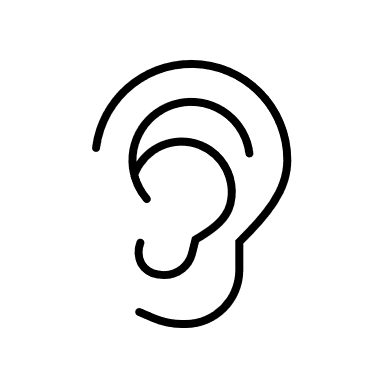 Our Photo Story today is “Be a Cheerful Giver!”   2	Welcome, Announcements, and Moment for Stewardship   3a	Prelude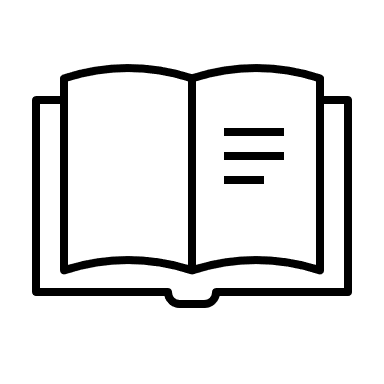  3b 	Lighting the Candles    	(Psalm 42:1)As a deer longs for flowing streams, so my soul longs for you, O God.[Please remain seated while singing these songs.]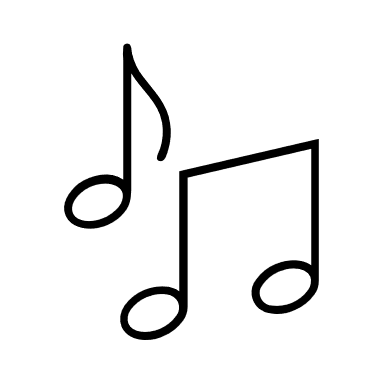  4a	Hymn 728:   Somebody’s Knocking at Your Door   	 4b	Hymn 743:   O God, You Are My God 	 5	Call to Worship  	  			Leader:	Love God with every heartbeat and breath.	People:	Love God with every conscious act.	Leader:	Love God, neighbor, and enemy.	All:	We will carry love for all as we worship this day. 6	Hymn 726:   Will You Come and Follow Me (The Summons)  (all) 	 7	Prayer of Confession:  (unison)	Lord God, we do not follow Jesus as we are called to do. We love with condition. We judge and critique. We are blind to our offenses, yet we throw stones of condemnation at others. You are our source of healing and hope. We turn to you knowing of your extravagant and costly grace which bathes us all. Through the power of your spirit, help us to take up our crosses and follow. We ask in the name of Jesus Christ who is both savior and Lord. Amen.           	(Time of silence for personal prayer and confession)    	  8	Declaration of God’s Grace/The Good News of Jesus Christ     	(Phil. 3:9; Eph. 2:17)	Leader:	“God accepted us simply because of our faith in Christ,”
 		through whom our sins were forgiven.	People:	May he help us to continue to “preach peace 
 		to those who are near and far.”	All:	In the name of Jesus Christ, we are forgiven. Amen. 9	Response 582:  	Glory to God, Whose Goodness Shines on Me Glory to God, whose goodness shines on me,And to the Son, whose grace has pardoned me,And to the Spirit, whose love has set me free.As it was in the beginning, is now and ever shall be. Amen.World without end, without end. Amen.World without end, without end. Amen.World without end, without end. Amen.As it was in the beginning, is now and ever shall be. Amen.Text Adapt. and Music ©2008 Paul M. Vasile
Reprinted/Streamed with permission under OneLicense.net #A-739517. All rights reserved.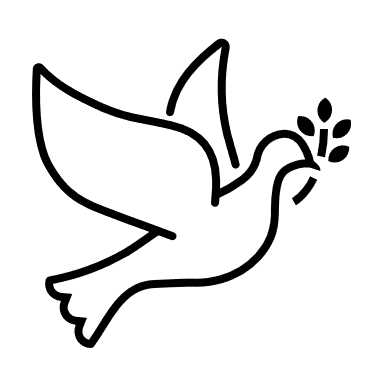 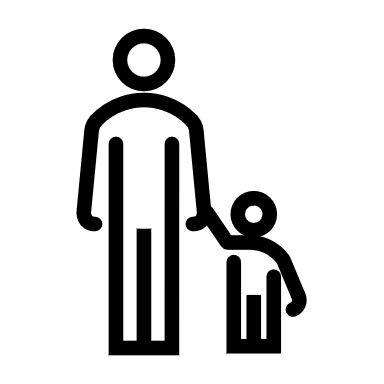 10	The Passing of the Peace                                11a	Word with Children 		Blair Baldwin		Children worshiping in the sanctuary, please come forward.11b	God Welcomes All  		Hymnal 399God welcomes all, strangers and friends;God’s love is strong and it never ends.Text: John L. Bell, 2008Music: South African song, transc, John L. Bell, 2008Text and Music Transcr. © 2008 WGRG, Iona Community (admin. GIA Publications, Inc.)Reprinted/Streamed with permission under OneLicense.net #A-739517. All rights reserved.12	Prayer for Illumination     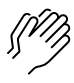 13    Scripture Lesson: 	Luke 14:25-27 		Pew Bible, p. 78 (N.T.)14    Sermon:    	“Leaving All to Follow Christ”   	Pastor Cathy Gaddis15	Saying What We Believe/Affirmation of Faith  (unison)      
 			 from A Brief Statement of Faith (PCUSA) With believers in every time and place, we rejoice that nothing in life 
or in death can separate us from the love of God in Christ Jesus our Lord.16	Hymn:   I Surrender All		 	p. 27, gold supplement17	Prayers of the People and the Lord’s Prayer    		Leader:	Lord, in your mercy, 		People:	hear our prayers.   The Lord’s Prayer:Our Father who art in heaven, hallowed be thy name. Thy kingdom come, 
thy will be done, on earth as it is in heaven. Give us this day our daily bread; 
and forgive us our debts, as we forgive our debtors; and lead us not into
temptation, but deliver us from evil. For thine is the kingdom and the power 
and the glory, forever. Amen.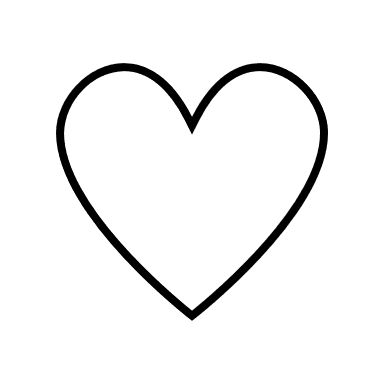 Offering of Ourselves and Our Gifts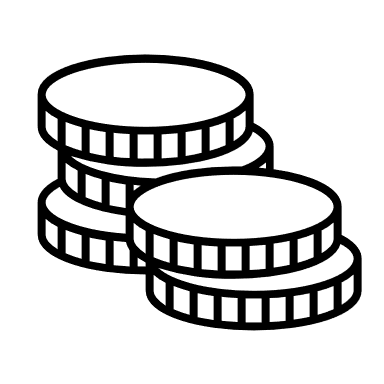 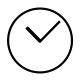 [The offering plate is at the back of the sanctuary. Please leave your gift or pledge
in the plate on your way into or out of worship.]18	Offertory                      19	*Doxology 		Hymnal #606Praise God, from whom all blessings flow;Praise Him all creatures here below;Praise Him above, ye heavenly host;Praise Father, Son, and Holy Ghost. Amen.Public domain20	Prayer of Thanksgiving and Dedication  21	Hymn 765:   May the God of Hope Go with Us  22	Charge and Benediction      		   	Leader:	Now go and serve the Lord,  	     All: 	For we are blessed to be a blessing!
 		Alleluia, amen!23 	Postlude 		Participants and Technical CrewGuest preacher: Rev. Cathy GaddisLiturgist/Worship Host: Gretchen Fleming
Greeter/Fellowship: Linda Ellinghausen
Musician: Tom AndersonWorship Assistant: David Kozich
Tech support: Chris Kozich, Alec Parks
The flowers today celebrate birthdays: from the Boden Nelsons for Anna and Lanny Russell for his granddaughter, Grace, turning “Sweet 16”!Good Morning to our Children:To complete all the activities in this worship folder you will need:ears to heara mouth to sing  hands to foldeyes to read a brain to think  a worship kit including:something to color with – crayons, markers or colored pencilssomething to write with, like a pen or pencilsomething to write on, like a table or a clipboardscissors and tape  If you would like a worship kit for your child, please contact Pastor Wendy (wendy@southminsterpc.org) and one will come to you!A Guide to Our Worship SymbolsWorship Symbols Guide based on Our Order of Worship by Teresa Lockhart Stricklen, Associate for Worship, Presbyterian Church (USA) found at:https://www.pcusa.org/site_media/media/uploads/theologyandworship/pdfs/order_of_worship_brochure_dec_2008.pdf. Edited.We listenWe pass the peaceWe read alongWe give our offering of time, talent and treasureWe standWe sing if we are at homeWe prayWe respondWe participate
 in the Word 
with Children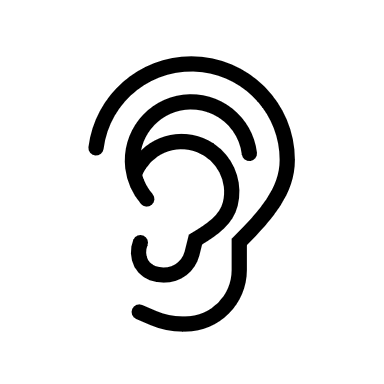 We listen: “Basically, the sermon is God’s dynamic, eternal Word spoken to us in such a way that we might hear what God has to say to us and be encouraged to follow the Lord 
in faith.  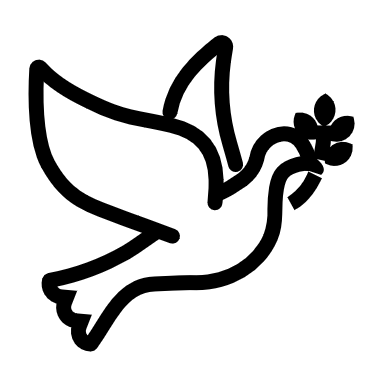 We pass the peace: “…We greet one another with the peace of Christ as common forgiven sinners. As we are forgiven, so we forgive. This is also a good time to reconcile with those family members who drove us crazy trying to get to church on time, church members with whom we have tensions, or people we're not so happy to see.”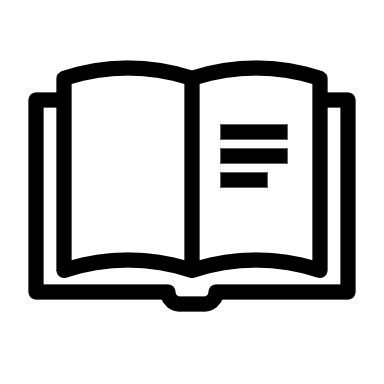 We read along: “God’s Word comes to us in many ways—through scripture, special music, sermons. Listen for God's eternal Word addressing you with good news about the Lord’s love for you and all people.”We give our offering of time, talent, and treasure: “This is the time when we give ourselves, all that we are, and all that we have, to God’s service. As a symbol of what is of value to us, we make an offering… to promote the gospel.”We stand: “We stand as a way of saying, “This is where I stand,” and as a way of standing in continuity with the people of God of ages past…”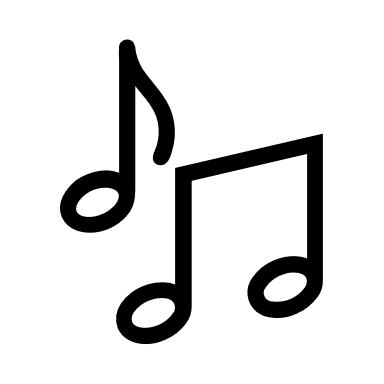 We sing: “…We sing praise with hearts and minds (even if that's a little out of tune), just enjoying God for who God is. As we open up the pathways of breath to sing praise, we make space for the Spirit breath to fill us.” Even if we simply listen and read the words, we are praising God.We pray: The first thing we do is pray—for our world, the church, other people, and ourselves. The prayer is our prayer as a church. One person may pray for us, but we are all praying together as one in our hearts, continuing Christ’s ministry of prayer for the world.”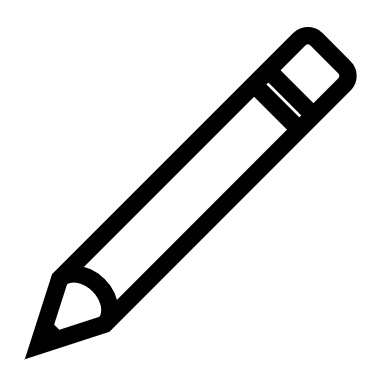 We respond: Responding by writing or drawing helps us remember what we are hearing and is a chance to express our beliefs.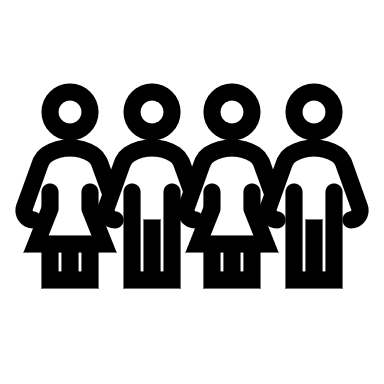 We participate in the Word with Children: It is called the Word WITH Children because the whole church is invited to listen with the fresh, faith-filled ears of children to the proclaimed message.